25.04.2024Доставка пенсий в Краснодарском крае в мае 2024 года: 
график выплатОтделение СФР по Краснодарскому краю информирует, что в связи с предстоящими праздничными и выходными днями в мае 2024 года жителям Краснодарского края, которые получают пенсии и социальные выплаты через отделения почтовой связи, доставка за май будет производиться по следующему графику: Городские отделения почтовой связи Краснодара3 мая – за 3 и 4 мая 4 мая – за 5 мая5 мая – касса отделения почтовой связи при почтамте6 мая – за 6 мая7 мая – за 7 мая8 мая – за 8 и 9 мая10 мая – за 10 и 11 мая11 мая – за 12 маяОтделения почтовой связи Краснодарского края3 мая  – за 3 и 4 мая4 мая – за 5 и 6 мая5 мая – касса отделения почтовой связи при почтамте6 мая – касса отделения почтовой связи при почтамте7 мая – за 7 и 8 мая8 мая – за 9 и 10 мая10 мая – за 11 и 12 мая11 мая – за 13 маяДалее выплата и доставка пенсий и других выплат будет производиться в соответствии с графиком доставки.В настоящее время в Краснодарском крае проживает свыше 1,6  миллиона получателей пенсий, 35% из которых получают ее в отделениях почтовой связи.Если у вас остались вопросы, вы всегда можете обратиться к специалистам Отделения СФР по Краснодарскому краю, позвонив по номеру телефона единого контакт-центра СФР: 8(800)100-00-01 (звонок бесплатный, режим работы: понедельник-четверг 08:00-17:00 часов, пятница 08:00-16:00 часов).Мы в социальных сетях: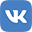 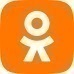 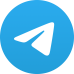 